ShapeShadedFractionSimplest Fraction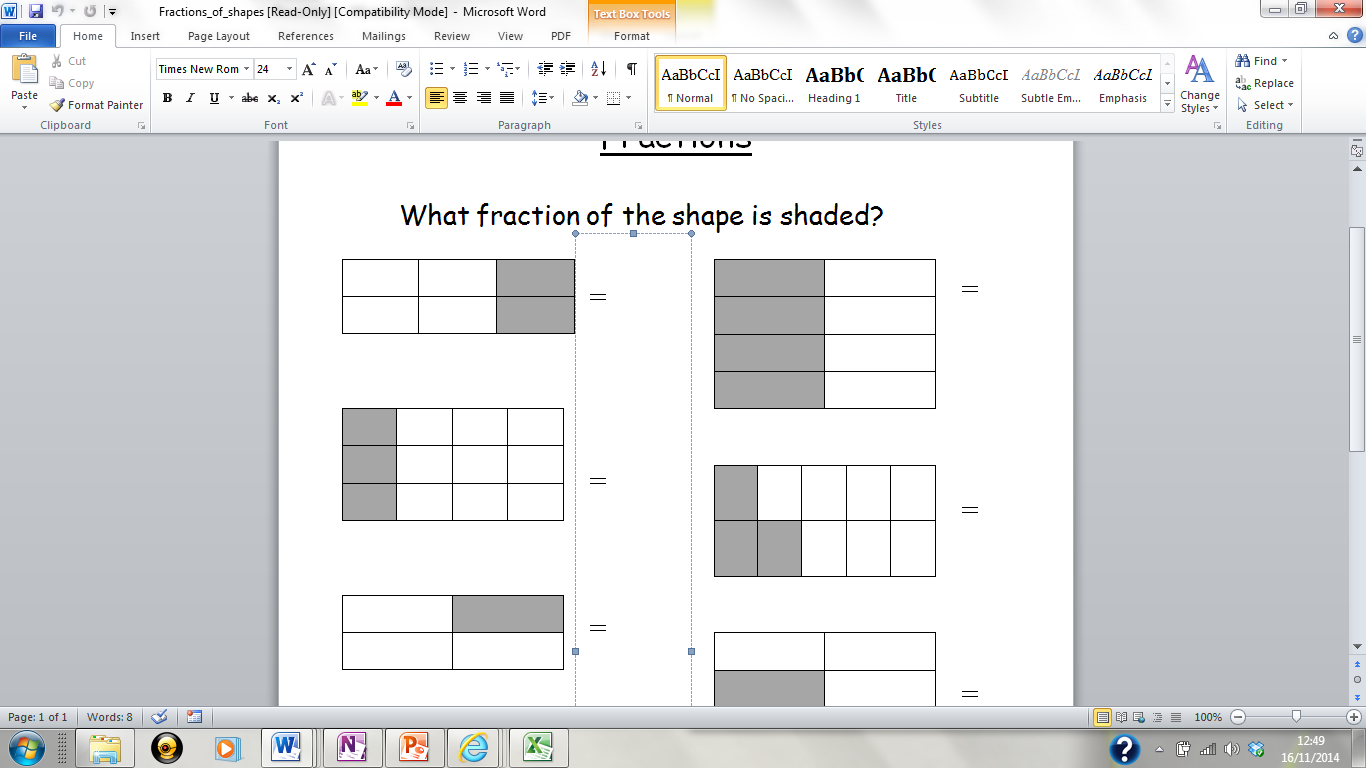 Divide by 3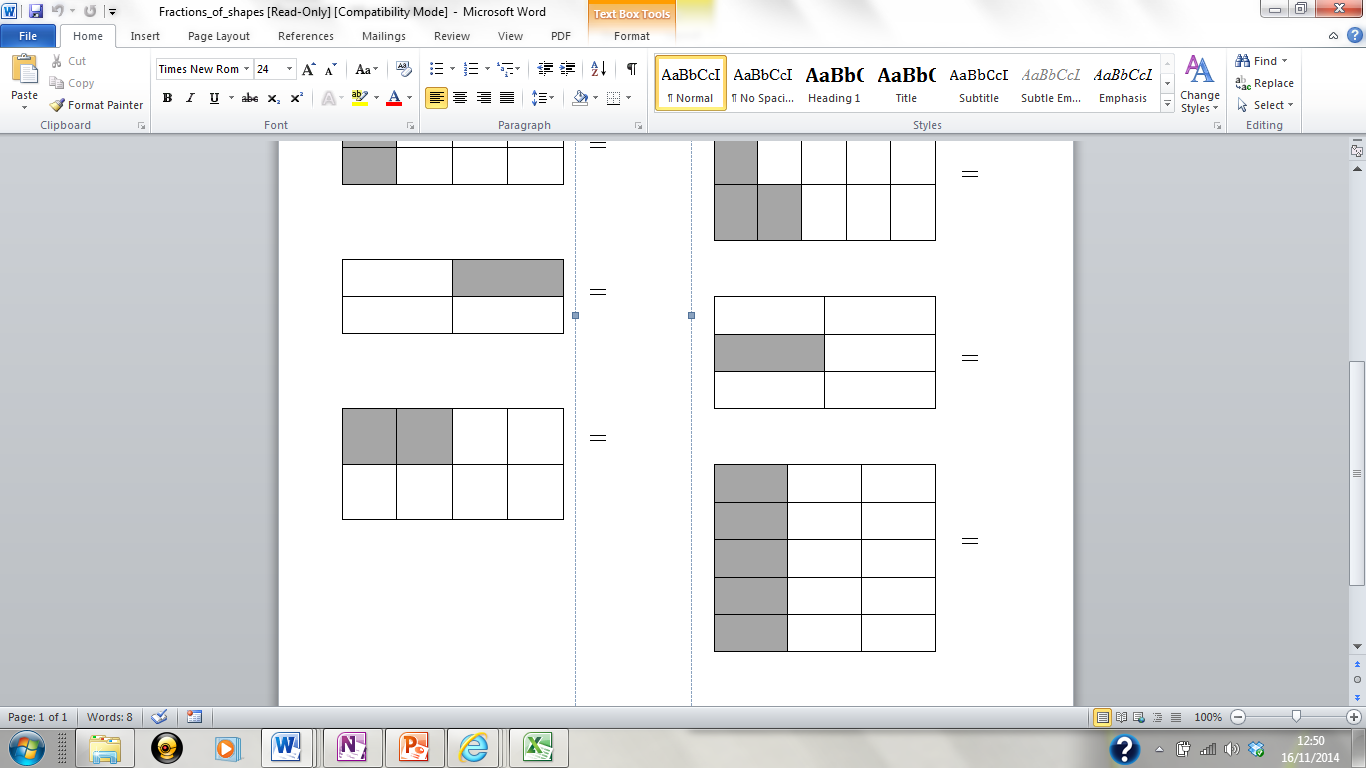 Divide by 2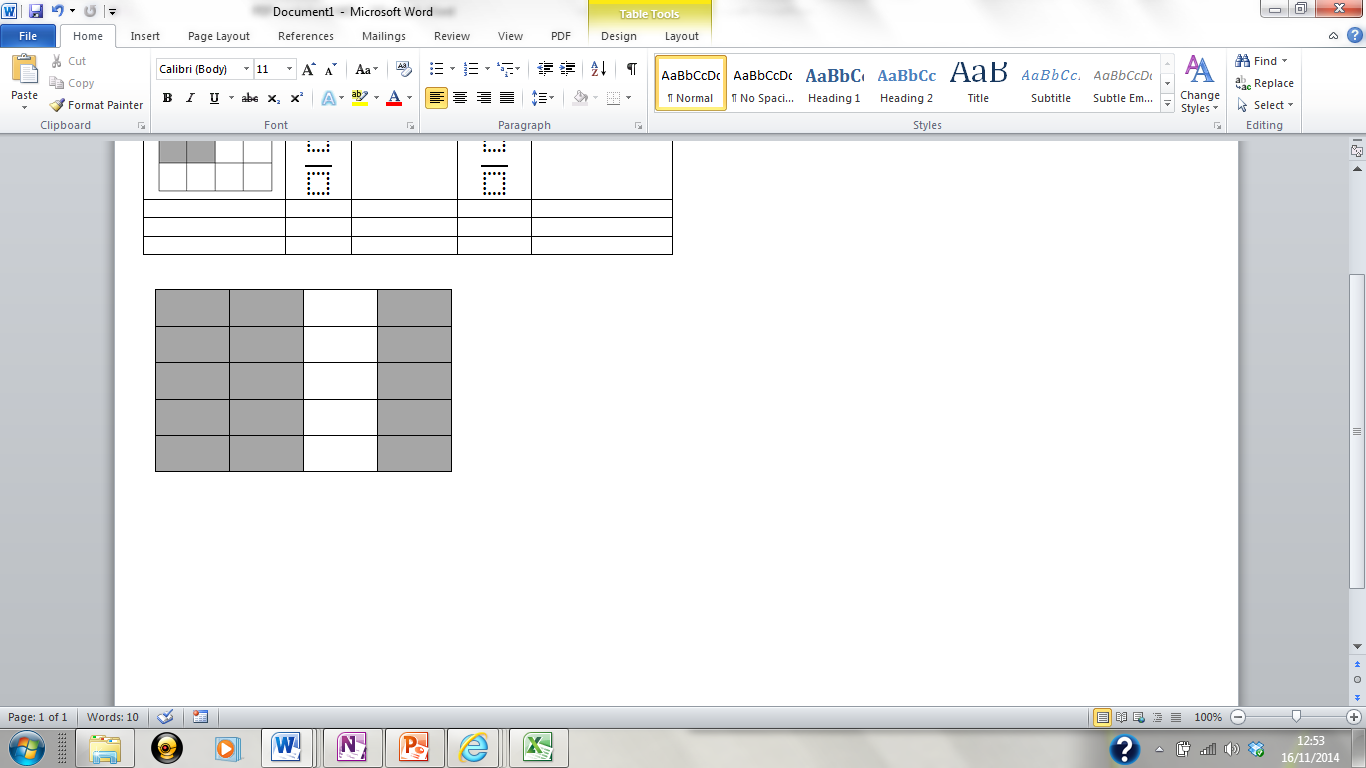 Divide by 5=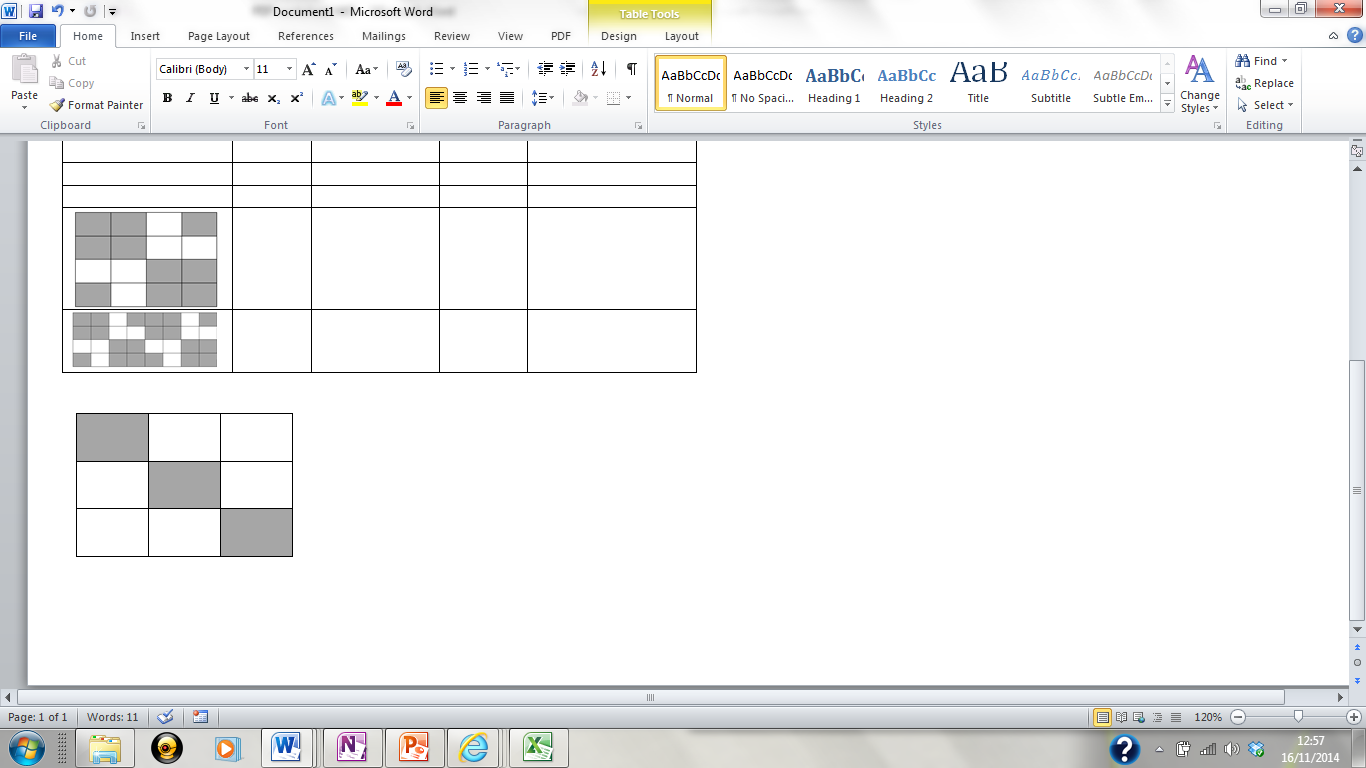 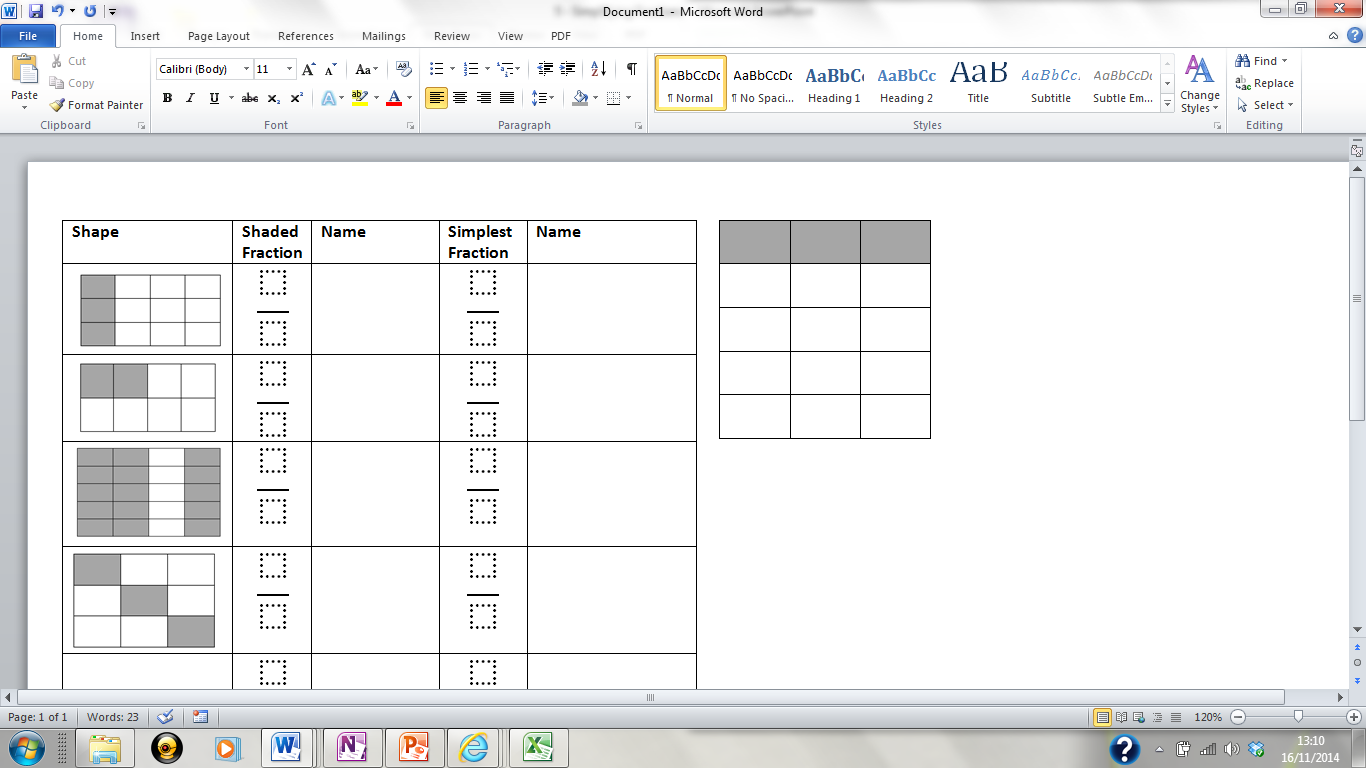 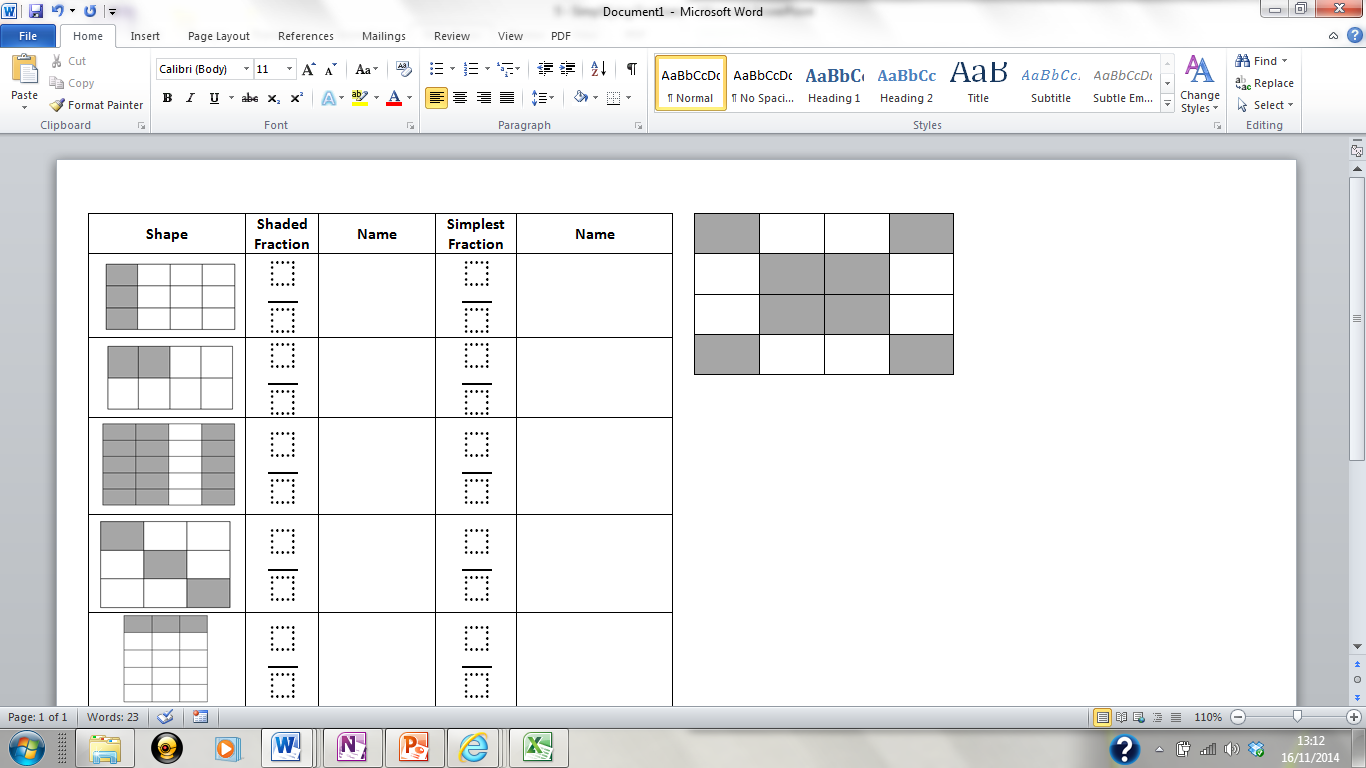 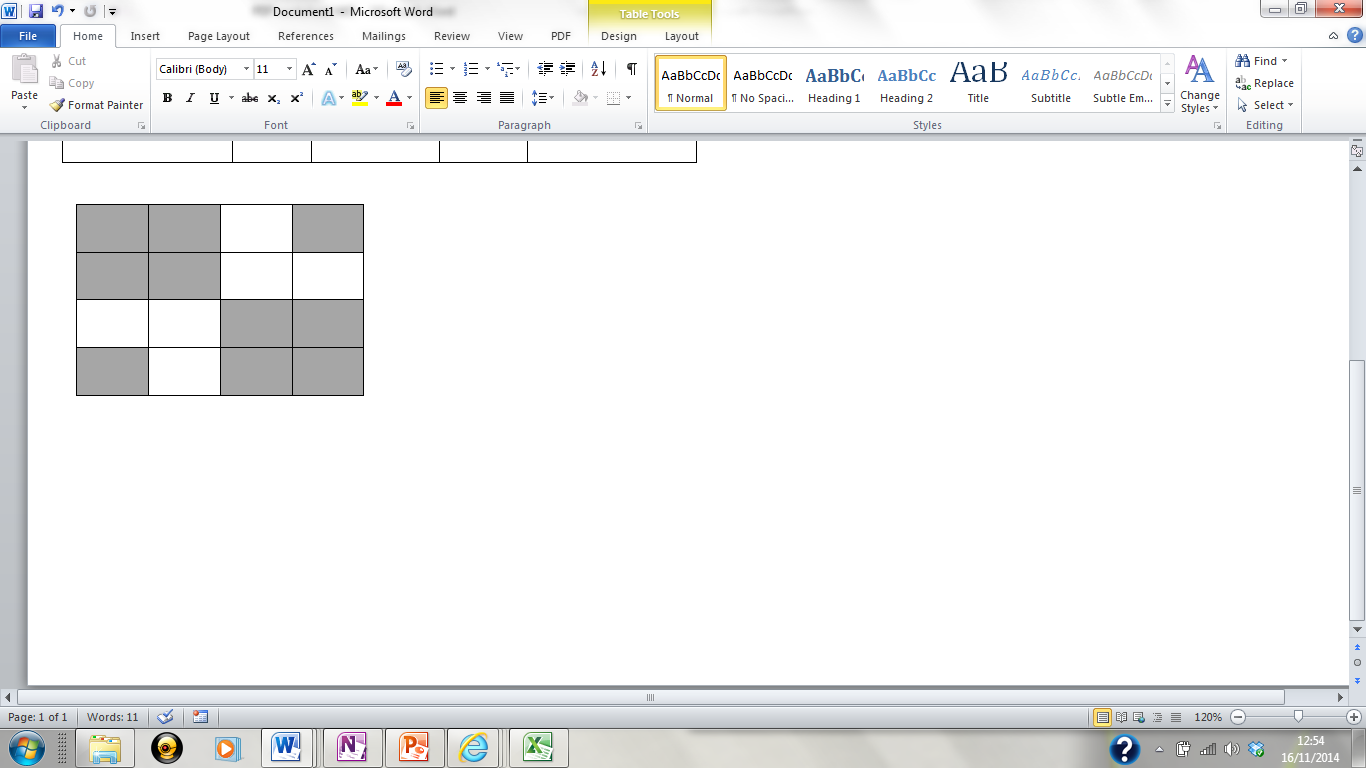 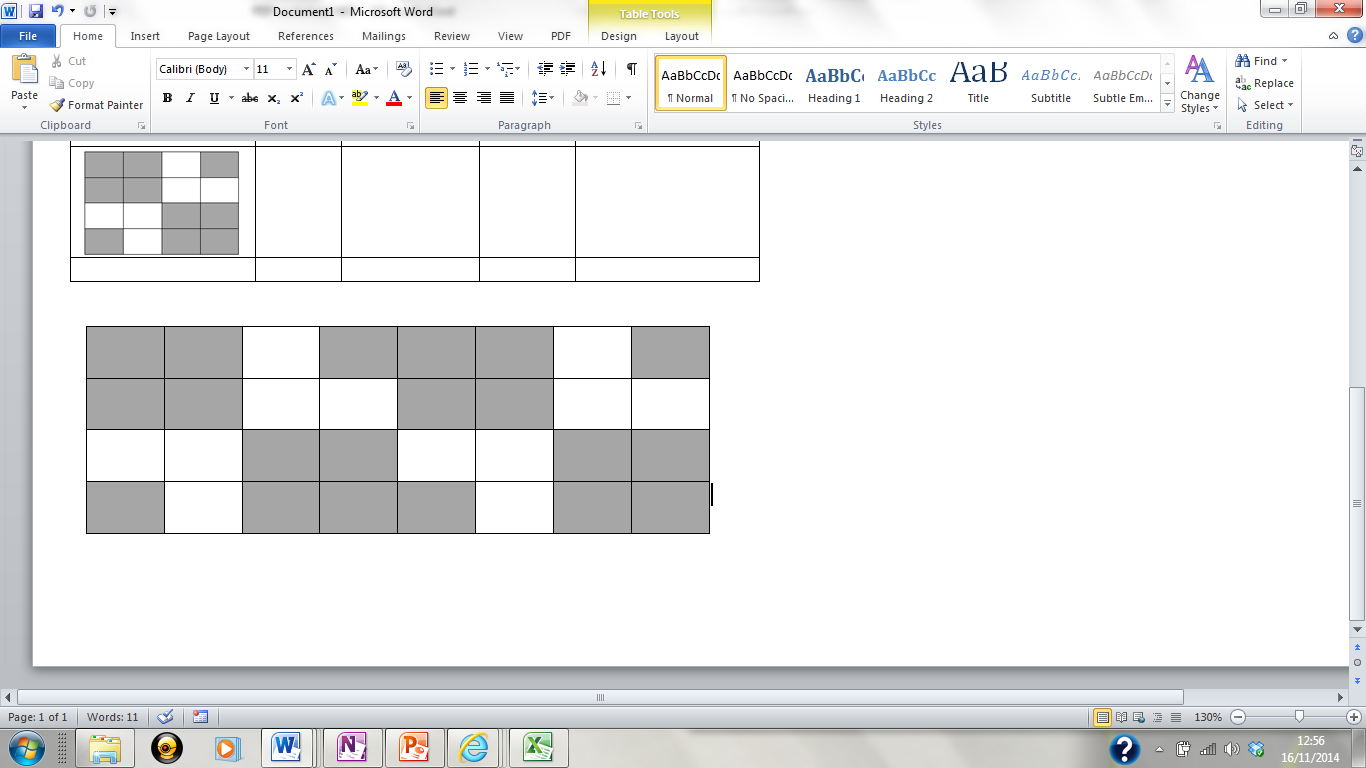 ShapeShadedFractionSimplest Fraction